Write the Domain and Range in set notation and interval notation.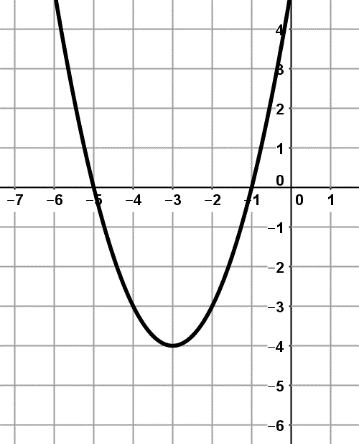 1)				2)						 3) 	 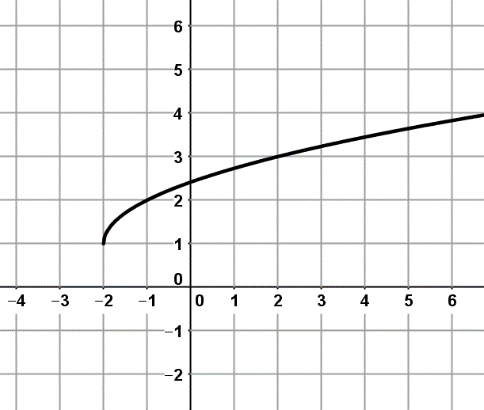 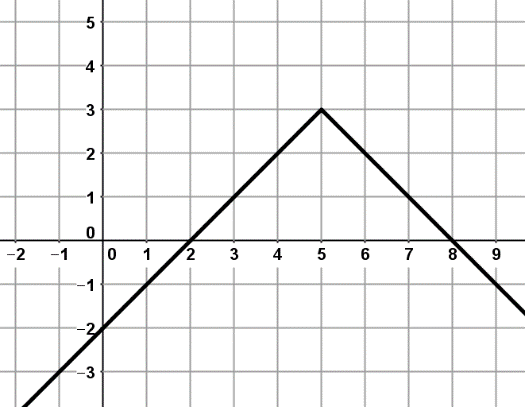 4)				5) 						6) 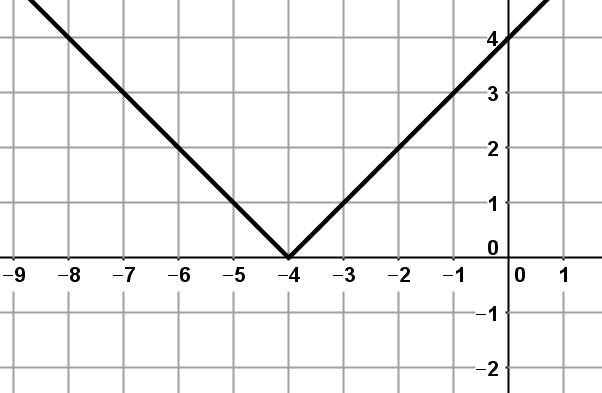 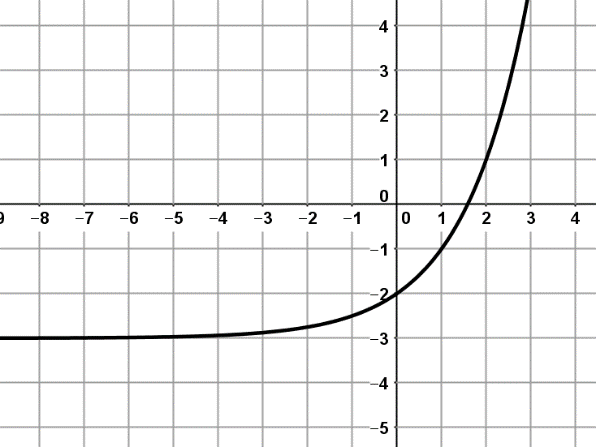 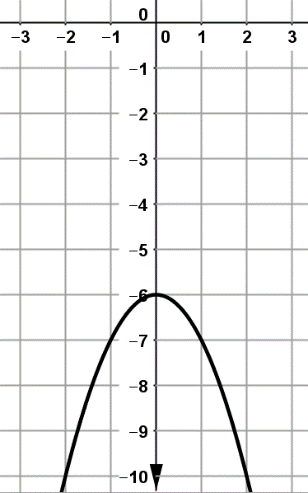 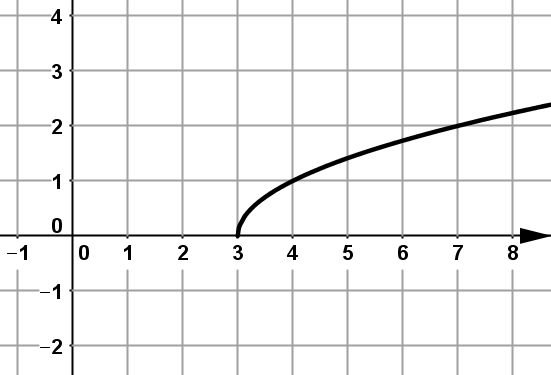 7)					      8)					  9) 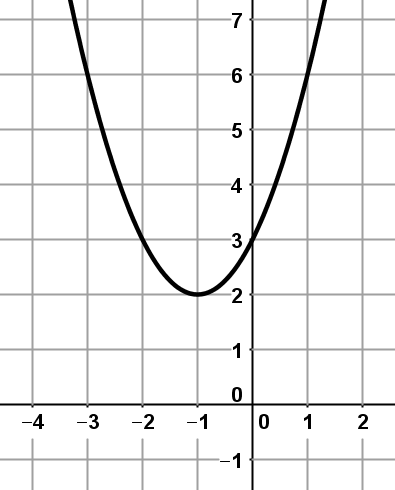 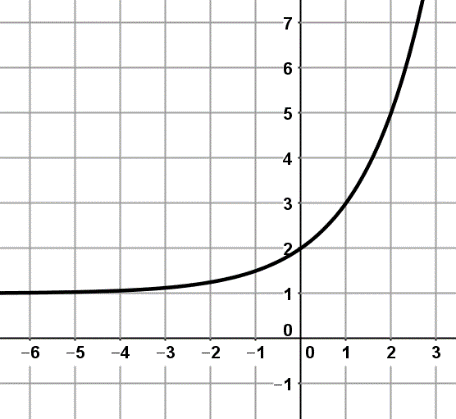 ANSWERSSet notationDomain: Range: Interval NotationDomain: Range: [-3, )Set notationDomain: Range: {Interval NotationDomain: Range: (Set notationDomain: Range: Interval NotationDomain: [-2, Range: [1, Set notationDomain: Range: {Interval NotationDomain: Range: Set notation Domain: Range: {Interval NotationDomain: Range: (-3, +Set notationDomain: Range: {}Interval NotationDomain: Range: [0, )Set notationDomain: {Range: {Interval NotationDomain: [3,Range: [0, Set notationDomain: Range: { Interval NotationDomain: Range: (1, Set notationDomain: Range: {Interval NotationDomain: Range: [2, +